Anexo IAnexo IIAnexo IIIAnexo IVTERMO DE COMPROMISSO DE COMBATE AO TRABALHO INFANTIL E ADOLESCENTEOBJETO: Aplicação das medidas de prevenção e erradicação do trabalho infantil e adolescentefirma o presente TERMO DE COMPROMISSO, perante a FETEC – Fundação de Educação, Turismo,  Esporte e Cultura do Município de Boa Vista (RR), representada por seu(sua) Procurador(a) Jurídico(a) que ao final assina, sob as seguintes condições:OBRIGAÇÃO DE NÃO FAZER:Abster-se de admitir como trabalhador ou permitir que menores de 18 anos lhe prestem serviços não permitidos na forma do Art. 7º inciso XXXIII da CF/88, ou seja, em trabalho noturno, perigoso ou insalubre, e de qualquer natureza a menores de 16 anos, no evento “Carnaval 2023”, realizado pela FETEC e Município de Boa VistaAinda, se compromete a não manter criança ou adolescente que esteja sob a sua responsabilidade no estabelecimento a ser utilizado em seu proveito econômico, durante todos os dias da realização do evento “Carnaval 2023”, quais sejam de 18 á 21 de Fevereiro de 2023.Assim, desde já fica ciente que caso verificado o descumprimento do presente TERMO DE COMPROMISSO, será automaticamente proibido de continuar exercendo atividades no evento, bem como resultará na suspensão por 01 (um) ano do direito de participar dos eventos promovidos pela FETEC e pelo Município de Boa Vista (RR).Boa Vista (RR), _____de ______de 2023.________________________________________________COMPROMISSÁRIOEVENTO CARNAVAL 2023 EVENTO CARNAVAL 2023 EVENTO CARNAVAL 2023 EVENTO CARNAVAL 2023 EVENTO CARNAVAL 2023 FICHA DE INSCRIÇÃO PESSOA JURÍDICAFICHA DE INSCRIÇÃO PESSOA JURÍDICAFICHA DE INSCRIÇÃO PESSOA JURÍDICAFICHA DE INSCRIÇÃO PESSOA JURÍDICAFICHA DE INSCRIÇÃO PESSOA JURÍDICAPESSOA JURÍDICA - NÚMERO DO C.N.P.J: PESSOA JURÍDICA - NÚMERO DO C.N.P.J: PESSOA JURÍDICA - NÚMERO DO C.N.P.J: PESSOA JURÍDICA - NÚMERO DO C.N.P.J: ZONA:NOME DO REPRESENTANTE LEGAL:NOME DO REPRESENTANTE LEGAL:NOME DO REPRESENTANTE LEGAL:NOME DO REPRESENTANTE LEGAL:NOME DO REPRESENTANTE LEGAL:ENDEREÇO: ENDEREÇO: ENDEREÇO: Nº:Nº:BAIRRO:BAIRRO:BAIRRO:BAIRRO:BAIRRO:RG:SSP/SSP/SSP/SSP/C.P.F.C.P.F.C.P.F.C.P.F.C.P.F.TELEFONE:TELEFONE:TELEFONE:TELEFONE:TELEFONE:MODALIDADE:MODALIDADE:MODALIDADE:MODALIDADE:MODALIDADE:BOA VISTA/RR _______/__________________/2023._______________________________________              ________________________________________ASSINATURA DO SERVIDOR                              ASSINATURA DO INSCRITOBOA VISTA/RR _______/__________________/2023._______________________________________              ________________________________________ASSINATURA DO SERVIDOR                              ASSINATURA DO INSCRITOBOA VISTA/RR _______/__________________/2023._______________________________________              ________________________________________ASSINATURA DO SERVIDOR                              ASSINATURA DO INSCRITOBOA VISTA/RR _______/__________________/2023._______________________________________              ________________________________________ASSINATURA DO SERVIDOR                              ASSINATURA DO INSCRITOBOA VISTA/RR _______/__________________/2023._______________________________________              ________________________________________ASSINATURA DO SERVIDOR                              ASSINATURA DO INSCRITO----------------------------------------------------------------------------------------------------------------------------------------------------------------------------------------------------------------------------------------------------------------------------------------------------------------------------------------------------------------------------------------------------------------------------------------------------------------------------------------------------------------------------------------------------------------------------------------------------------------------------------------------------------------------------------------------                       COMPROVANTE DE INSCRIÇÃO                      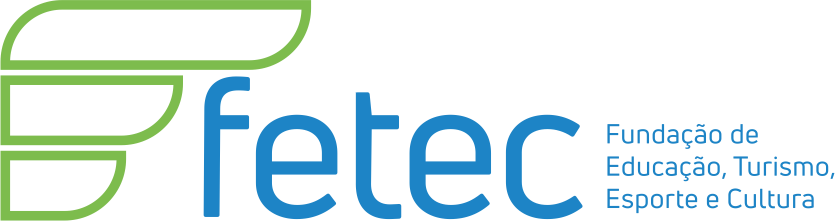 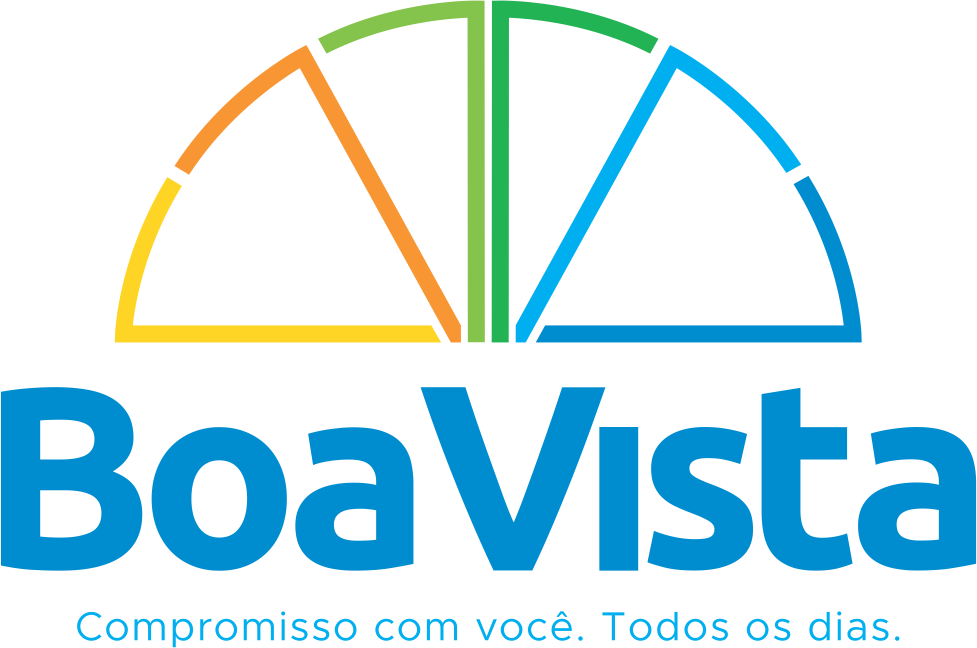                        COMPROVANTE DE INSCRIÇÃO                                             COMPROVANTE DE INSCRIÇÃO                                             COMPROVANTE DE INSCRIÇÃO                                             COMPROVANTE DE INSCRIÇÃO                      NÚMERO DO C.N.P.J: NÚMERO DO C.N.P.J: NÚMERO DO C.N.P.J: NÚMERO DO C.N.P.J: ZONA:NOME DO REPRESENTANTE LEGAL:NOME DO REPRESENTANTE LEGAL:NOME DO REPRESENTANTE LEGAL:NOME DO REPRESENTANTE LEGAL:NOME DO REPRESENTANTE LEGAL:RG Nº:                           SSP/RG Nº:                           SSP/C.P.F. NºC.P.F. NºC.P.F. NºMODALIDADE:MODALIDADE:MODALIDADE:MODALIDADE:MODALIDADE:ASSINATURA DO SERVIDOR:ASSINATURA DO SERVIDOR:ASSINATURA DO SERVIDOR:ASSINATURA DO SERVIDOR:ASSINATURA DO SERVIDOR:EVENTO CARNAVAL 2023   EVENTO CARNAVAL 2023   EVENTO CARNAVAL 2023   EVENTO CARNAVAL 2023   EVENTO CARNAVAL 2023   FICHA DE INSCRIÇÃO PESSOA FÍSICAFICHA DE INSCRIÇÃO PESSOA FÍSICAFICHA DE INSCRIÇÃO PESSOA FÍSICAFICHA DE INSCRIÇÃO PESSOA FÍSICAFICHA DE INSCRIÇÃO PESSOA FÍSICANOME:NOME:NOME:NOME:ZONA:ENDEREÇO: ENDEREÇO: ENDEREÇO: Nº:Nº:BAIRRO:BAIRRO:BAIRRO:BAIRRO:BAIRRO:RG:SSP/SSP/SSP/SSP/C.P.F.C.P.F.C.P.F.C.P.F.C.P.F.TELEFONE:TELEFONE:TELEFONE:TELEFONE:TELEFONE:MODALIDADE:MODALIDADE:MODALIDADE:MODALIDADE:MODALIDADE:BOA VISTA/RR _______/__________________/2023._______________________________________              ________________________________________ASSINATURA DO SERVIDOR                              ASSINATURA DO INSCRITOBOA VISTA/RR _______/__________________/2023._______________________________________              ________________________________________ASSINATURA DO SERVIDOR                              ASSINATURA DO INSCRITOBOA VISTA/RR _______/__________________/2023._______________________________________              ________________________________________ASSINATURA DO SERVIDOR                              ASSINATURA DO INSCRITOBOA VISTA/RR _______/__________________/2023._______________________________________              ________________________________________ASSINATURA DO SERVIDOR                              ASSINATURA DO INSCRITOBOA VISTA/RR _______/__________________/2023._______________________________________              ________________________________________ASSINATURA DO SERVIDOR                              ASSINATURA DO INSCRITO----------------------------------------------------------------------------------------------------------------------------------------------------------------------------------------------------------------------------------------------------------------------------------------------------------------------------------------------------------------------------------------------------------------------------------------------------------------------------------------------------------------------------------------------------------------------------------------------------------------------------------------------------------------------------------------------                       COMPROVANTE DE INSCRIÇÃO                                             COMPROVANTE DE INSCRIÇÃO                                             COMPROVANTE DE INSCRIÇÃO                                             COMPROVANTE DE INSCRIÇÃO                                             COMPROVANTE DE INSCRIÇÃO                      NOME:NOME:NOME:NOME:ZONA:RG Nº:                           SSP/RG Nº:                           SSP/C.P.F. NºC.P.F. NºC.P.F. NºMODALIDADE:MODALIDADE:MODALIDADE:MODALIDADE:MODALIDADE:ASSINATURA DO SERVIDOR:ASSINATURA DO SERVIDOR:ASSINATURA DO SERVIDOR:ASSINATURA DO SERVIDOR:ASSINATURA DO SERVIDOR:EVENTO CARNAVAL 2023   EVENTO CARNAVAL 2023   EVENTO CARNAVAL 2023   EVENTO CARNAVAL 2023   EVENTO CARNAVAL 2023   FICHA DE INSCRIÇÃO PESSOA FÍSICA CADASTRADA NA “EMHUR”FICHA DE INSCRIÇÃO PESSOA FÍSICA CADASTRADA NA “EMHUR”FICHA DE INSCRIÇÃO PESSOA FÍSICA CADASTRADA NA “EMHUR”FICHA DE INSCRIÇÃO PESSOA FÍSICA CADASTRADA NA “EMHUR”FICHA DE INSCRIÇÃO PESSOA FÍSICA CADASTRADA NA “EMHUR”NOME:NOME:NOME:NOME:ZONA:ENDEREÇO: ENDEREÇO: ENDEREÇO: Nº:Nº:BAIRRO:BAIRRO:BAIRRO:BAIRRO:BAIRRO:RG:SSP/SSP/SSP/SSP/C.P.F.C.P.F.C.P.F.C.P.F.C.P.F.TELEFONE:TELEFONE:TELEFONE:TELEFONE:TELEFONE:MODALIDADE:MODALIDADE:MODALIDADE:MODALIDADE:MODALIDADE:BOA VISTA/RR _______/__________________/2023._______________________________________              ________________________________________ASSINATURA DO SERVIDOR                              ASSINATURA DO INSCRITOBOA VISTA/RR _______/__________________/2023._______________________________________              ________________________________________ASSINATURA DO SERVIDOR                              ASSINATURA DO INSCRITOBOA VISTA/RR _______/__________________/2023._______________________________________              ________________________________________ASSINATURA DO SERVIDOR                              ASSINATURA DO INSCRITOBOA VISTA/RR _______/__________________/2023._______________________________________              ________________________________________ASSINATURA DO SERVIDOR                              ASSINATURA DO INSCRITOBOA VISTA/RR _______/__________________/2023._______________________________________              ________________________________________ASSINATURA DO SERVIDOR                              ASSINATURA DO INSCRITO----------------------------------------------------------------------------------------------------------------------------------------------------------------------------------------------------------------------------------------------------------------------------------------------------------------------------------------------------------------------------------------------------------------------------------------------------------------------------------------------------------------------------------------------------------------------------------------------------------------------------------------------------------------------------------------------                       COMPROVANTE DE INSCRIÇÃO                                             COMPROVANTE DE INSCRIÇÃO                                             COMPROVANTE DE INSCRIÇÃO                                             COMPROVANTE DE INSCRIÇÃO                                             COMPROVANTE DE INSCRIÇÃO                      NOME:NOME:NOME:NOME:ZONA:RG Nº:                           SSP/RG Nº:                           SSP/C.P.F. NºC.P.F. NºC.P.F. NºMODALIDADE:MODALIDADE:MODALIDADE:MODALIDADE:MODALIDADE:ASSINATURA DO SERVIDOR:ASSINATURA DO SERVIDOR:ASSINATURA DO SERVIDOR:ASSINATURA DO SERVIDOR:ASSINATURA DO SERVIDOR:Nome da pessoa física: Nome da pessoa física: Nome da pessoa física: CPF n.: RG n.: SSP/Endereço: Endereço: Endereço: Telefone(s): Telefone(s): Telefone(s): 